Week 6 – WednesdayMorning Maths     2. 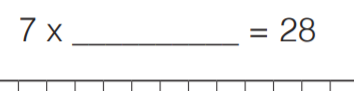 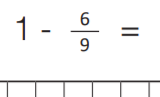 3.      4. 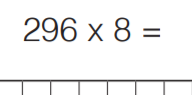 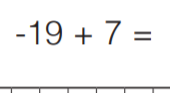 5.       6. 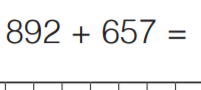 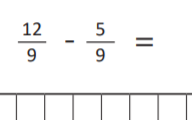 7.       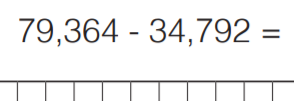  8. 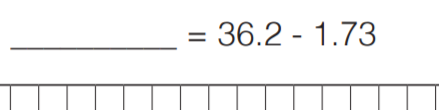 